HAYLE TOWN COUNCIL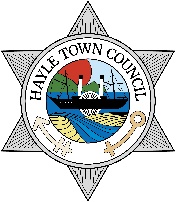 AMENITIES COMMITTEE MEETING		    THURSDAY 10 OCTOBER  2019Minutes of the Amenities Committee Meeting held in the Assembly Room, Hayle Community Centre, 58 Queensway, Hayle on Thursday 10 October 2019 at 7.30pm.PRESENTCouncillors C Polkinghorne, D Cocks, N Farrar, B Marks and B Mims. Also present Councillor B Capper and AM Rance.Facilities and Contracts Manager    P DrewActing Assistant Town Clerk          M CostelloThe meeting commenced at 7.30pmA1     TO ELECT A CHAIR AND CHAIR AND VICE-CHAIR FOR THE COMMITTEE      FOR 2019-2020It was unanimously resolved to elect Councillor Marks as Chair of the Amenities Committee.  It was unanimously resolved to elect Councillor Cocks as Vice-Chair of the Amenities Committee.  A2    TO RECEIVE APOLOGIESApologies were received from Councillors S Benney, H Blakeley, G Coad and P Nidds.A3 TO RECEIVE DECLARATIONS OF INTEREST AND REQESTS FOR     DISPENSATIONSThere were none.            A4    TO APPROVE THE MINUTES OF THE AMENITIES COMMITTEE   MEETING 14 MARCH 2018            It was resolved that the minutes of the amenities committee meeting on 14 March 2019 be            taken as a true and accurate record, the chair signing each page before placing them in the            record book. A5	SWIMMING POOL            a)  To consider the end of season report.Councillors commented that it was a very good report and the season had been successful. The issues with the pool cover were discussed and the Facilities Manager explained how it had blown off in high wind and had consequently ripped. This had led to a decrease in the water temperature and the cover being left off if strong winds were forecast. It was suggested that seagull netting was a possible way of securing the cover in future.            b)  To consider revising ticket prices and replacing 'free Tuesday' with a            discount schemeThere was a discussion regarding the fact that ticket prices had not increased but staffing costs had gone up. The committee felt that prices should stay the same but the family ticket could be increased as it provided good value. The Facilities Manager explained that the popularity of the local's free Tuesday Pass was causing queues, and suggested changing the concession to a discount of perhaps 20% on a season ticket. The councillors asked if figures could be provided to show how many tickets were sold and the costs incurred per ticket to run the pool.  It was suggested keeping the free swim for the off-season periods May, June and September. This was considered however another councillor highlighted the fact that the free swim tickets were most beneficial to local children who may not otherwise be able to use the pool during the summer. It was resolved to increase the family ticket to £15.00 and to keep the local's free Tuesday pass which must be applied for by presenting a current council tax bill in addition to personal ID and proof of address residing within the Hayle Parish.Staff had reported that customers had enquired about weekly tickets, it was discovered that they were mostly visitors. It was resolved to create a new weekly ticket at a cost of £40.00.            c)   To discuss issues with the car parkThe Facilities Manager explained how the new surface of the car park which had been laid earlier in the year, had been immediately damaged by people doing wheel spins in their cars. This had been rectified but the surface was now left uneven. It was agreed that CCTV coverage was necessary and would also be useful for monitoring the swimming pool area, although concern was raised on how the council would enforce anti-social behaviour. The committee discussed bringing in parking charges although they did not want to penalise local residents who park there to walk along King George V Memorial Walk or use the Swimming Pool, could there be concessions? It was also noted that the developments at North Quay were imminent and this could lead to contractors parking there for long periods of time. It was resolved that the Facilites Manager would discuss options with Llawnroc Parking Services Ltd, finding out costs involved and the viability of concessions. The final decision would need to be approved by Full Council.A6	COMMUNITY CENTREMaintenance updateThe Facilties Manager explained that the proposed move by the NHS in the building was an issue in deciding how to proceed with much needed decoration of the building as the council still had no indication of when this might take place. He also told the committee that there were some areas of damage to tiles on the roof, and that he was hoping the repairs could be done in house Members asked if the proposed extension of the car park at the rear of the community centre was progressing, to which the Facilities Manager replied that further planning permission needed to be obtained.It was resolved to continue decorating the communal areas of the Community Centre and wait until the New Year to see what the NHS decided.It was further resolved to progress with the rear car park extension.            b)   To note the insurance claim following the incident in the Community             Centre Car ParkIt was noted that the town council office had received a claim which the insurers were dealing with.A7	ALLOTMENT SITETo receive an update on the allotment siteCouncillors received and noted the update on the allotments.A8	CEMETERY            a)   To receive an update and to consider the fee estimate provided by             CORMAC to undertake an assessment to ensure conformity to             Environment Agency guidelinesThe estimate was noted and the facilities manager explained that the site could become necessary within 2-3 years and therefore a decision was needed. Councillors asked if there were other firms who would be able to provide a quote. The discussion moved on to the the layout of the cemetery plot with interest in how many plots would become available, did this also leave space for ashes.It was resolved to obtain at least 2 - 3 quotes in order to fulfil the public's interest. It was further resolved to prepare a budget in the precept as the cemetery needs a separate fund.A9       HAYLE RECREATION GROUND            a)    To consider the report on the fencing at the siteIt was resolved to accept the quote provided to replace the fencing.            b)    To consider the report on the general state of the play area Councillors noted the report regarding the play equipment.	A10		LIBRARY            a)     To receive a general update       The Facilities Manager updated the councilors on the newly installed alarm system which was finally working except for the panic alarms. He has arranged to meet Kevin Webb of Webb & Philp regarding the electrical report on the external lighting, to decide whether to disconnect it as an external plug could be installed to run the Christmas Lights. There was also concern shown that following a fire risk assessment it was found that there was no fire alarm.       It was resolved to get quotes in for a fire alarm to protect the Council's asset.A11     MILLPOND            a)      To consider the removal of the unsafe viewing platform at Millpond and                      decide if it should be replaced.It was resolved to remove the platform as soon as possible on health and safety grounds.A12	GREENHOUSE AND STAFF WELFARE            a)       To consider the proposal to refurbish the staff welfare roomThe committee discussed the use of the store room adjoining the greenhouse and agreed that it was not fit for purpose. Where to site a new building was discussed with possible options being around the existing toilet or adjoining the storage room to the back of the greenhouse. It was resolved that the Facilities Manager would work out the cost of building a concrete block staff room adjoining the storage room at the rear of the greenhouse, and to refurbish the existing toilet for staff use only, the budget to come from the Open Spaces Fund.A13	TO CONFIRM THE DATE OF NEXT MEETING:The next meeting will take place on Thursday 14 November 2019, to be confirmed.